Disciplina: ECO 5006 - Ecologia Evolutiva HumanaProfa. Resp.: Silvia Maria Guerra Molina e Pesquisador Visitante: Manuel Cesario  Cronograma do Curso – 2014Universidade de São PauloEscola Superior de Agricultura "Luiz de Queiroz"Departamento de Genética1ª aula (12/3)Apresentação do curso. Atividades propostas e critérios de avaliação.Introdução: interdisciplinaridade, áreas de estudo e conceito de Ecologia Humana.2ª aula (19/3) Revisão de conceitos e processos ecológicos básicos: população, comunidade, nicho ecológico; hábitat, ecossistema, sucessão ecológica; ciclos de matéria e fluxo de energia; evolução.Evolução I: Populações humanas; adaptação e diversidade: biologia e dinâmica de populações humanas; esforço reprodutivo; fluxo gênico. 3ª aula(26/3)Evolução I: Populações humanas; adaptação e diversidade: biologia e dinâmica de populações humanas; esforço reprodutivo; fluxo gênico – (continuação)Evolução-II: padrões de evolução; revisão de paleologia.4ª aula(2/4)Evolução-III: Evolução Hominínea; antecessores dos seres humanos e a evolução da comunidade. 5ª aula(9/4)Evolução-III: Evolução Hominínea; antecessores dos seres humanos e a evolução da comunidade – (continuação). Documentário sobre evolução hominínea.6ª aula(16/4)Comunidades humanas do ponto de vista ecológico I: estratégias de forrageio: métodos de estudo, aplicações a populações indígenas contemporâneas e à ecologia evolutiva. 7ª aula(23/4)Comunidades humanas do ponto de vista ecológico II: modos de produção e modelos de subsistência, parentesco e residência, territorialidade. 8ª aula(30/4)Etnobiologia e Etnociências como áreas de estudos em Ecologia Humana. Percepção Ambiental. Audiovisual sobre população humana contemporânea vivendo de pastoreio9ª aula(7/5)Audiovisual sobre transição de modos de vida10ª aula(14/5)Audiovisual sobre população humana contemporânea vivendo de caça e coleta1ª avaliação escrita11ª aula(21/5)Evolução, Genes e Cultura I: Sociobiologia revista/Psicologia Evolutiva.12ª aula(28/5)Evolução, Genes e Cultura II: Ecologia Cultural/Antropologia Ecológica - abordagens da antropologia. Ambientes específicos, diversidade cultural e o processo de adaptação da espécie humana.13ª aula(4/6)Evolução, Genes e Cultura III: mecanismos de transição entre os genes e a cultura; coevolução. Epigenética – efeitos evolutivos. 14ª aula(11/6)Evolução, Genes e Cultura VI: Biologia Cultural. Interfaces da Ecologia Humana com outras disciplinas e áreas do conhecimento: Ecologia das tecnologias. Ecologia Histórica. Ecologia da Paisagem. Ecologia Profunda. Economia Ecológica. Psicologia Ambiental. Desenvolvimento Sustentável. 15ª aula(18/6)Discussão dos projetos de pesquisa ou temas escolhidos pelos participantes da classe no contexto da Ecologia Humana.  O trabalho científico.16ª aula(25/6)Audiovisual abordando interfaces entre populações humanas com diferentes modos de produção e estratégias adaptativas. 2ª avaliação escrita 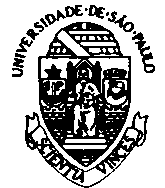 